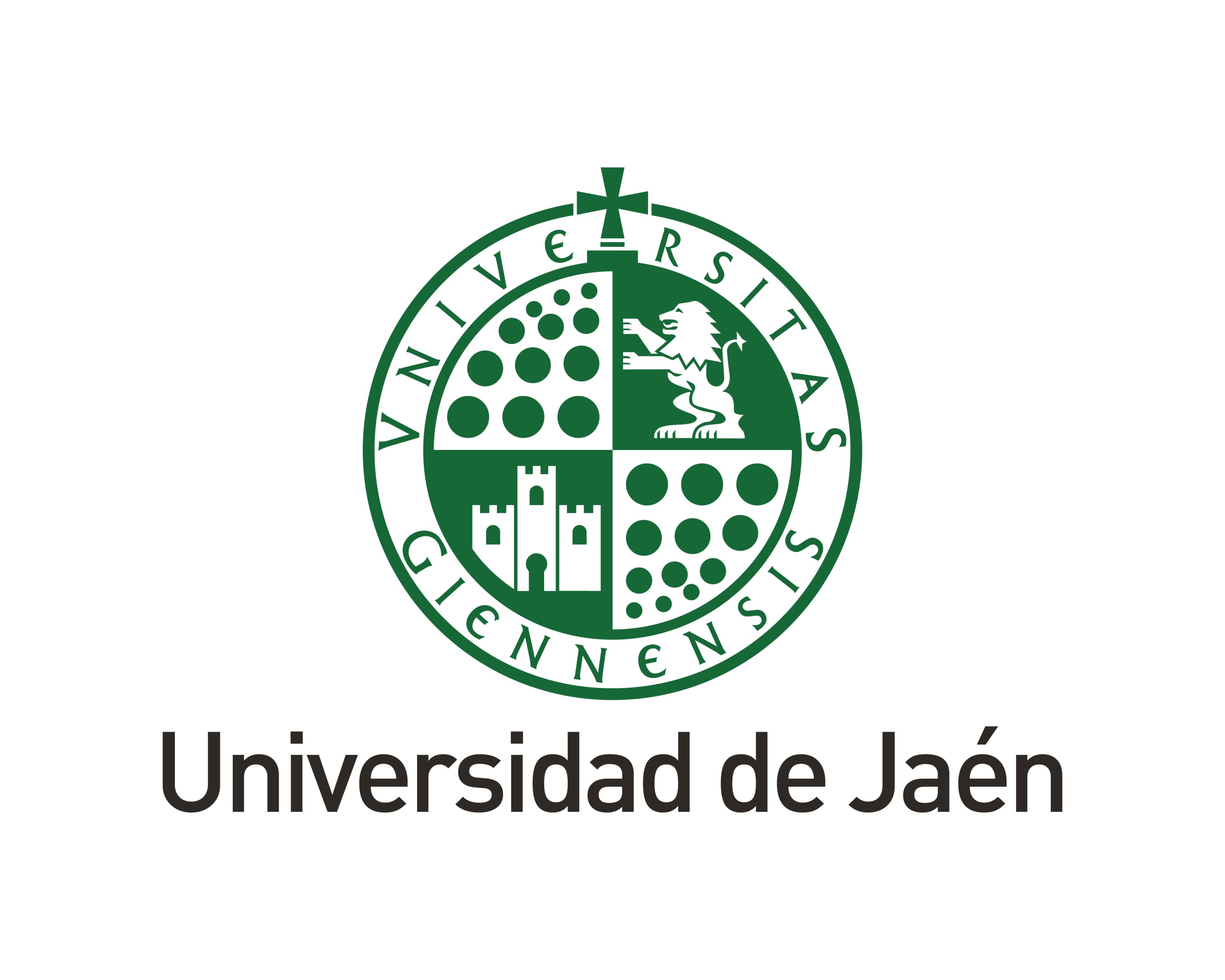 Nombre:Apellidos      Apellidos      Apellidos      Apellidos      N.I.F.      N.I.F.      Departamento      Departamento      Departamento      Departamento      Área      Área      Área      Área      Área      INFORME: Como Director del Contrato de Formación de Investigadores      ,  informo de la oportunidad de realización de una estancia de investigación del PIF D./D.ª      , durante el periodo comprendido entre las fechas       y     , y autoriza a la realización de la misma en el supuesto de que le sea concedida la ayuda.INFORME: Como Director del Contrato de Formación de Investigadores      ,  informo de la oportunidad de realización de una estancia de investigación del PIF D./D.ª      , durante el periodo comprendido entre las fechas       y     , y autoriza a la realización de la misma en el supuesto de que le sea concedida la ayuda.INFORME: Como Director del Contrato de Formación de Investigadores      ,  informo de la oportunidad de realización de una estancia de investigación del PIF D./D.ª      , durante el periodo comprendido entre las fechas       y     , y autoriza a la realización de la misma en el supuesto de que le sea concedida la ayuda.INFORME: Como Director del Contrato de Formación de Investigadores      ,  informo de la oportunidad de realización de una estancia de investigación del PIF D./D.ª      , durante el periodo comprendido entre las fechas       y     , y autoriza a la realización de la misma en el supuesto de que le sea concedida la ayuda.INFORME: Como Director del Contrato de Formación de Investigadores      ,  informo de la oportunidad de realización de una estancia de investigación del PIF D./D.ª      , durante el periodo comprendido entre las fechas       y     , y autoriza a la realización de la misma en el supuesto de que le sea concedida la ayuda.Jaén a,    de   de 201___.Fdo.:                                                                         .Jaén a,    de   de 201___.Fdo.:                                                                         .